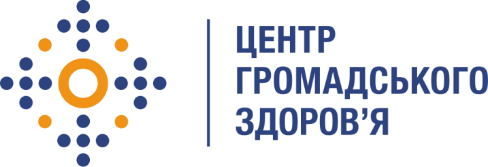 Державна установа 
«Центр громадського здоров’я Міністерства охорони здоров’я України» оголошує конкурс на відбір консультантів з надання допомоги в організації впровадження Методики розрахунку потреби у швидких (експрес) тестах для діагностики ВІЛ-інфекції відповідно до сучасних підходів діагностики ВІЛ-інфекції та світового досвіду у сфері охорони здоров’я в рамках проекту «Безпечні, доступні та ефективні ліки для українців» (SAFEMed) з Management Sciences for Health (MSH)Назва позиції: консультант з надання допомоги в організації впровадження Методики розрахунку потреби у швидких (експрес) тестах для діагностики ВІЛ-інфекції відповідно до сучасних підходів діагностики ВІЛ-інфекції та світового досвіду у сфері охорони здоров’яРівень зайнятості: часткова, надання послуг за договором Період надання послуг:  червень 2023 року – серпень 2023 року.Регіони надання послуг: Львівська, Рівненська, Чернігівська ( три консультанти).Інформація щодо установи:Головним завданнями Державної установи «Центр громадського здоров’я Міністерства охорони здоров’я України» (далі – Центр є діяльність у сфері громадського здоров’я. Центр виконує лікувально-профілактичні, науково-практичні та організаційно-методичні функції у сфері охорони здоров’я з метою забезпечення якості лікування хворих на соціально небезпечні захворювання, зокрема ВІЛ/СНІД, туберкульоз, наркозалежність, вірусні гепатити тощо, попередження захворювань в контексті розбудови системи громадського здоров’я. Центр приймає участь в розробці регуляторної політики і взаємодіє з іншими міністерствами, науково-дослідними установами, міжнародними установами та громадськими організаціями, що працюють в сфері громадського здоров’я та протидії соціально небезпечним захворюванням.Завдання:оволодіти методикою розрахунку ШТ;провести навчання/зустрічі із відповідальними особами усіх ЗОЗ, залученими до  проекту, які будуть працювати з інструментом обрахунку кількості ШТ;опрацювати результати зустрічей та написати протоколи зустрічей;надати консультативну підтримку фахівцям щодо роботи з інструментом обрахунку;зібрати дані від ЗОЗ згідно запропонованого інструменту обрахунку ШТ;отримати зворотній зв’язок у вигляді зауважень/пропозицій/коментарів від фахівців ЗОЗ, які працювали з інструментом, їх опрацювання;узагальнити дані (підрахунків) зібраних від шести ЗОЗ та подати їх до ЦГЗ та SAFEMed;написати описовий звіт щодо можливості використання інструменту на місцях, із деталізацію проблем, які виникали на кожному етапі внесення даних у інструмент для обрахунку потреби у ШТ для ЗОЗ та можливими шляхами вирішення / пропозиціями щодо удосконалення.Вимоги до професійної компетентності:Досвід використання ExcelДосвід робити в медичній сфері більше 3 роківДосвід використання швидких тестів для діагностики ВІЛДосвід у написанні аналітичних звітівРезюме мають бути надіслані електронною поштою на електронну адресу: p.pritulyak@phc.org.ua, vacancies@phc.org.ua. В темі листа, будь ласка, зазначте: «217 – 2023 Консультант з надання допомоги в організації впровадження Методики розрахунку потреби у швидких (експрес) тестах для діагностики ВІЛ-інфекції відповідно до сучасних підходів діагностики ВІЛ-інфекції та світового досвіду у сфері охорони здоров’я в рамках проекту «Безпечні, доступні та ефективні ліки для українців» (SAFEMed) з Management Sciences for Health (MSH)Мова резюме: українська.Термін подання документів – до 03 червня 2023 реєстрація документів 
завершується о 18:00.За результатами відбору резюме успішні кандидати будуть запрошені до участі у співбесіді. У зв’язку з великою кількістю заявок, ми будемо контактувати лише з кандидатами, запрошеними на співбесіду. Умови завдання та контракту можуть бути докладніше обговорені під час співбесіди.Державна установа «Центр громадського здоров’я Міністерства охорони здоров’я України» залишає за собою право повторно розмістити оголошення про конкурс, скасувати конкурс, запропонувати позицію зі зміненими завданнями чи з іншою тривалістю контракту.